Programme Renforcement Musculaire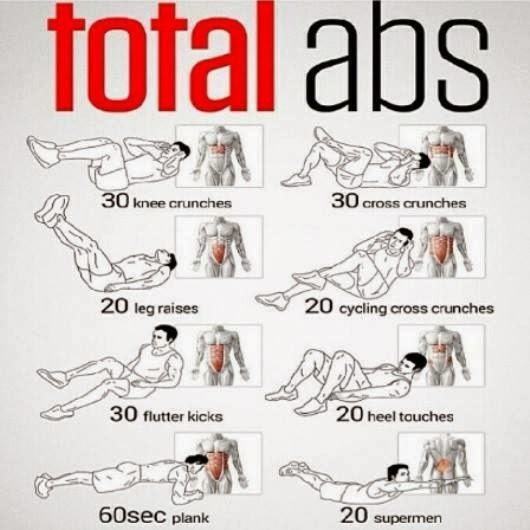 Exemple de course Fartlek mercredi semaine 2:De 0 à 2’= Course Aisance Respiratoire.De 2’ à 2’15 ‘’= Course Accélération.De 2’15’’à 4’15 ‘’= C.A.RDe 4’15’’ à 4’30’’= C.A.De 4’30’’ à 6’30’’= C.A.R.……De 13’15’’ à 13’30’’= C.A.De 13’30’’ à 15’ = C.A.R.N’hésitez pas à m’appeler si vous voulez plus de renseignements.